Nobel-díjas fizikus Magyarországon(Budapest, 2012. július 19.)    Hazánkban tartózkodik a fizikai Nobel-díjas Roy J. Glauber, a Harvard Egyetem professzora. Látogatása során fel kívánja hívni a figyelmet a tudományos kutatások társadalmi jelentőségére, és magyar tudósokkal folytatott együttműködése keretében segíteni kívánja a genfi CERN LHC gyorsítójánál működő TOTEM kísérlet méréseinek értelmezésén alapuló kutatómunkát. Glauber professzor meglátogatta a Berze Természettudományos Önképzőkör nyári táborát is, és részt vesz az amerikai nagykövetség tiszteletére adott fogadásán, valamint találkozik sajtótájékoztatójának szervezője, a Harvard Club tagjaival is.A 2005-ben fizikai Nobel díjjal kitüntetett Roy J. Glaubert Csörgő Tamás mag- és részecskefizikus, az Európai Akadémia tagja és a MTA Wigner FK Részecske- és Magfizikai Intézet tudományos tanácsadója, a Harvard Egyetem vendégkutatója, a Magyar TÖK (Természettudományos ÖnképzőKöri) Mozgalom indítványozója hívta meg. Csörgő Tamás a PHENIX és a TOTEM kísérletek magyar csoportjainak tudományos vezetője is.A PHENIX kísérlet a brookhaveni (USA) Relativisztikus Nehézion Ütköztető (RHIC) gyorsító egyik kísérlete. Az itt megfigyelt nehézion-ütközéseiben olyan tűzgömb keletkezik, amely a korai Világegyetem egyfajta mása, az Ősrobbanás utáni néhány mikromásodpercből. A tűzgömb anyaga az atommagok már ismert elemi építőköveiből, kvarkokból és gluonokból áll, azonban tulajdonságai eltérnek a várakozástól: nem gyengén kölcsönható kvarkok és gluonok gázaként, hanem sokkal inkább egymással erősen kölcsönható kvarkok és gluonok alkotta szinte tökéletes folyadékként viselkedik, és kinematikai viszkozitása legfeljebb egynegyede a világon korábban ismert legfolyékonyabb anyag, a szuperfolyékony, ultra-hideg 4He kinematikai viszkozitásának. Ezt az eredményt, a tökéletes folyadék felfedezését – mint 2005 vezető fizikai eredményét – emelte ki első helyen az Amerikai Fizikai Intézet (AIP) a 2005-ös esztendő legfontosabb fizikai eseményeinek lajstromából. 2010-ben ismertté vált, hogy a tűzgömb legalább 4-5 Terakelvin hőmérsékletű, azaz az ember által valaha előállított legforróbb anyag. 2012 nyarán ez az eredmény az ember által előállított és dokumentáltan azonosított legmagasabb hőmérsékletként került be a Guinness rekordok közé. A TOTEM kísérlet az Európai Nukleáris Kutatási Szervezet, a CERN Nagy Hadron Ütköztetőjénél, az LHC gyorsítónál proton-proton ütközéseket vizsgáló hét kísérleti berendezés egyike, amely a nagyenergiás proton-proton ütközéseket vizsgálja, azokban a nagy szöggel előre vagy hátra szórt részecskék eloszlásait méri. A Europhysics Letters folyóirat összesítette a hasábjain 2011 folyamán megjelent eredményeket, és készített egy „Best of 2011” listát, amelyre felkerült az LHC TOTEM kísérletének mérését leíró cikk is. A kísérleti munka fő megállapítása, hogy a CERN LHC 7 TeV-es ütközési energiáján a protonok teljes ütközési felülete (hatáskeresztmetszete) lényegesen nagyobb, több mint kétszer akkora, mint a korábbi, kisebb energiával működő protonütköztetők (például az ISR) kísérleteiben mért hatáskeresztmetszet. Ez az eredmény azért érdekes, mert hétköznapi körülmények között, például az autónk gyorsításakor azt tapasztaljuk, hogy akármilyen sebességgel haladunk, az autónk szélessége pontosan ugyanakkora marad. Azonban a TOTEM kísérlet sebességtartományában, ha a protonok a fényhez nagyon közeli sebességgel mozognak, felületük a kétszeresére növekszik. Ez arra hasonlít, mintha igen nagy sebességek elérésekor az autónk már nem férne be egy sávba, hanem  egyszerre csak két sáv szélességét foglalná el.Glauber professzor a fény elméletének kvantumfizikai alapjaival, kvantumoptikával foglalkozó kutatásaiért elnyerte a fizikai Nobel-díjat.  Olyan módszert dolgozott ki, amely segítségével érthetővé, jellemezhetővé és mérhetővé is vált a csillagok és izzólámpák, valamint a lézerek fénye közötti különbség. Megállapította, hogy az izzólámpák, illetve a csilllagok által kibocsájtott fény rendezetlennek, zajosnak, kaotikusnak tekinthető, míg a lézerek fénye a lehető legnagyobb rendezettséget, azaz a koherenciát mutatja. Optikai modellje sikerrel alkalmazható a nagyenergiás részecske- és magfizikai reakciók leírására is. „Nagy örömünkre szolgál, hogy Glauber professzort, a fizika egyik "halhatatlanját”, személyesen is üdvözölhetjük hazánkban. Reméljük, hogy gondolataival nem csak a kutatás-fejlesztés területén aktív magyar tudósokat, hanem valamennyi fiatal, tehetséges, innovatív, kreatív szakembert, sőt, a tudományok iránt érdeklődő nagyközönséget is inspirálja majd”, jelentette ki Dr. Jádi Németh Andrea, LL.M. a Harvard Club Magyarország elnöke.Glauber professzor utoljára 2005 augusztusában, Nobel-díjjal történt kitüntetése előtt járt Magyarországon, akkor a Kvarkanyag Világkonferencia első szakmai előadójaként. Kutatásaink támogatója az OTKA, az MTA, a HAESF (Hungarian-American Enterprise Scholarship Fund)Fulbright Commission, és a DOE, az USA Energiaügyi Minisztériuma.Roy C. Glauber 2012-es magyarországi látogatásának főbb eseményei:2012 július 14, szombat: A Berze és a Dobó Gimnáziumok Természettudományos Önképzőköri Táborában, a Heves megyei Visznek faluban professzor úr diákelőadásokat hallgatott meg, mesélt életéről az Önképzőkör tagjainak, majd a Tudás Fájának jelképeként emlékfát ültetett. Választása szerint a Tudás Fáját egy óriás mammutfenyő (Sequoiadendron giganteum) reprezentálja.Fotóalbum:  https://picasaweb.google.com/Cs.Tamas.Ferenc/RoyJGlauberNobelDijasFizikusEsATudasFajaAzOnkepzokoriMozgalomVisznekiTaboraban?authkey=Gv1sRgCKn_qsXPmq6DqgE#2012 július 16, hétfő: a szakmai nap. Este vacsora a Magyar-Amerikai Vállalkozási és Ösztöndíjalap (HAESF: Hungarian American Enterprize Scholarship Fund) ügyvezető igazgatójával Simon Erzsébettel és válogatott ösztöndíjasaival. Csörgő Tamás harvardi kutatásait a HAESF Senior Leaders and Scholars ösztöndíja finanszírozta.2012 július 17, kedd: szakmai nap2012 július 18, szerda délelőtt: fogadja Szabó Gábor fizikus, akadémikus, a Szegedi Egyetem rektora, a Magyar Innovációs Szövetség ügyvezető igazgatója. Glauber professzor úr tájékozódik az ELI, az Európai Lézeres Infrastruktúra beruházás szegedi ágának jelenlegi helyzetéről.2012 július 18, szerda délután: a hódmezővásárhelyi Németh László gimnázium Természettudományos Önképzőkörének nyári táborán Glauber professzor úr diákelőadásokat hallgat meg, mesél a diákoknak életéről, és jutalomkönyveket ad át a kiemelkedő munkát végzett önképzőköri diákoknak. Az Önképzőkör nyilvános ülésének levezető elnöke Gyulai József hódmezővásárhelyi származású fizikus, akadémikus, az önképzőkör tudós patrónusa. A rendezvény fő szervezője Szittyai István, a Németh László TÖK tanár patrónusa. Este fogadás a polgármesteri hivatal meghívására.2012 július 19, csütörtök: délőtt szakmai munka, majd teadélután az USA Magyarországi Nagykövetségén Glauber professzor úr tiszteletére, utána sajtótájékoztató a Mariott Hotelben a magyarországi Harvard Club szervezésében2012 július 20, péntek: délelőtt Glauber professzor úr szakmai szemináriuma a Wigner Fizikai Kutatóközpontban. Délután Glauber professzor úr találkozik a magyar PHENIX és TOTEM csoportok kutatóival, meghallgatja fiatal PHENIX-es és TOTEM-es kutatók előadását.2012 július 21, szombat: szakmai program, tudományos publikáció előkészítése.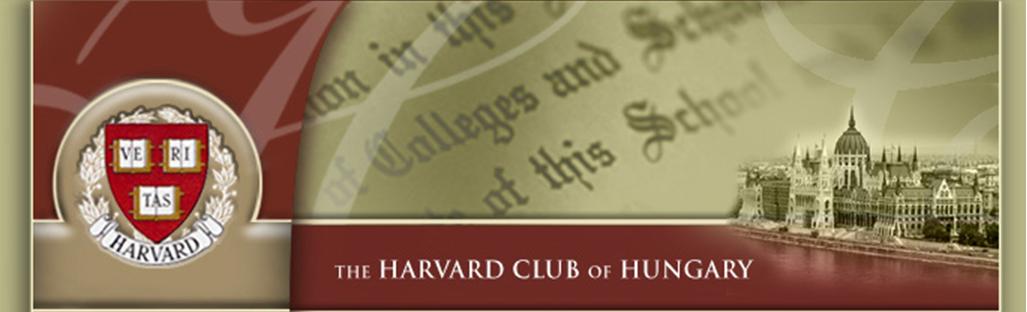 Háttér információkRoy J. Glauber (Nobel díjas professzor, Harvard University)  R. J. Glauber professzor a Manhattan projekt egyik utolsó életben lévő résztvevője. Az 1925-ben született tudós a 2005. évi egyik fizikai Nobel díjasa volt az „optikai koherencia kvantumelméletéhez adott hozzájárulásáért”, vagyis a fény részecskéi, a fotonok viselkedésének kvantumelméleti leírásában elért eredményeiért. Glauber a kvantumoptika megalapozásában ért el kiemelkedő eredményeket: a kvantum-elektrodinamika formalizmusát felhasználva írta le a detektálási folyamatot. Elmélete magyarázatot adott a hőmérsékleti sugárzó fényforrások, például egy sokféle hullámhosszú (színű) és fázisú fényt kibocsátó lámpa, és a mára már szintén hétköznapivá vált koherens fényforrások, a meghatározott frekvencián és fázisban sugárzó lézerek és kvantum-erősítők fényének különbözőségére. Glauber professzor a kvantum-optika mellett a nagyenergiás fizikában is alapvető számítási eljárásokat dolgozott ki, amelyek számos jelenleg is zajló kísérleti adat kiértékelésében nélkülözhetetlenek (az ún. Glauber-Gribov modell).Csörgő Tamás  (A Magyar Tudományos Akadémia Doktora)Részecskefizikus, az MTA Wigner FK Részecske- és Magfizikai Intézet tudományos tanácsának tagja, a Harvard Egyetem vendégkutatója (2009-2011). 2011-ben PHENIX-es, TOTEM-es kutatásaiért tagjai sorába választotta az Európai Akadémia. Tudományos munkásságáért, valamint a Magyar TÖK (Természettudományos ÖnképzőKöri) Mozgalom indítványozásáért 2012-ben kiemelt dícséretet nyert az Egyesült Államok Külügyminisztériumától.A Harvard Club Magyarország Az Egyesület célja a Harvard Egyetem szellemiségének ápolása és terjesztése Magyarországon, az Egyetem aktív kapcsolatainak gondozása és erősítése, valamint a tagjai közötti kapcsolattartás elősegítése; más országbeli Harvard klubokkal és tagjaikkal való együttműködés; a Harvard Egyetem szellemiségének a helyi közösség szolgálatába állítása; a magyar állampolgárok tájékoztatása a Harvard Egyetemről és segítségnyújtás magyar, és Magyarországon élő más államok állampolgárai részére a Harvard Egyetemre történő felvételhez. http://www.harvardclub.hu/Sajtókapcsolat:Kowalik Tamás, Harvard Club HungaryMobil:	(36 70) 235 3526    E-mail: tamas_kowalik@ksg08.harvard.edu	tamas_kowalik@ksg08.harvard.edu